INSTITUTO BÍBLICO INTERNACIONAL de TEXAS(IBIT) Solicitud de beca económica – Año 2021    	Apellidos del solicitante:      Nombres del solicitante:      Formulario para determinar la elegibilidad de quienes anhelan Ingresar como estudiantes becados del IBIT para el programa de Licenciatura en Ministerio y Estudios Bíblicos 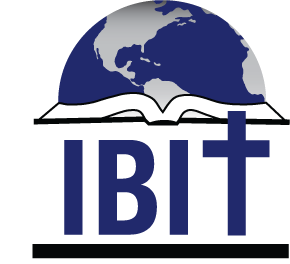 Instituto Bíblico Internacional de Texas1502 Avenue ISouth Houston, Texas 77587Ibit@ibitibi.orgTabla de contenido – Para ir a cada sección hacer:  Ctrl + clic                                                                   Visto Consideraciones generales y tabla de contenidoInformación personalInformación familiar Estudios realizadosExperiencia laboralInformación sobre su vida cristianaInformación sobre su congregación actualSu experiencia en la obraOtra informaciónEvaluación teológica y doctrinalSobre asuntos de opiniónReferencias personalesInformación económicaAfirmación, autorización y compromisoEnvío de la aplicación1.   Consideraciones generales  IMPORTANTES                  Para aplicar esta solicitud, el postulante debe poseer al menos un TÍTULO SECUNDARIO (bachiller).Este documento tiene un formato de “llenado de formulario”; por este motivo NO INTENTE DESBLOQUEARLO O CAMBIAR SU FORMATO. Limítese a escribir en los cuados de texto. Antes de empezar a llenar el formulario, guarde este documento en su computadora con el siguiente formato para el nombre: solicitud de beca – su nombre y apellido.doc y no lo pase a formato PDF, manténgalo en WordSi llegara a tener alguna dificultad o encuentra algún error, comuníquese con Pedro A. del Pozo (pedro@ibitenlinea.org) Cada campo de escritura se va adecuando al contenido que vaya ingresando.Para ingresar una foto que tiene en su computadora  haga clic en y siga los pasos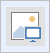 Para borrar una foto, haga clic izquierdo en cualquier parte del documento, luego clic en la foto y cuando en la parte superior aparezca la pestaña “imagen” y luego presione la tecla Supr o Del.2.    Información personal2.    Información personal2.    Información personal2.    Información personal2.    Información personalApellidos:       Nombres:       Nacionalidad:      Fecha de nacimiento:                 Edad:      Apellidos:       Nombres:       Nacionalidad:      Fecha de nacimiento:                 Edad:      Apellidos:       Nombres:       Nacionalidad:      Fecha de nacimiento:                 Edad:      Apellidos:       Nombres:       Nacionalidad:      Fecha de nacimiento:                 Edad:      Foto personalSexo: Sexo: Estado civil:  Estado civil:  Foto personalDomicilio de residencia:        País:        Ciudad:         Código Postal:         Tiempo de vivir aquí:      Domicilio de residencia:        País:        Ciudad:         Código Postal:         Tiempo de vivir aquí:      Domicilio de residencia:        País:        Ciudad:         Código Postal:         Tiempo de vivir aquí:      Domicilio de residencia:        País:        Ciudad:         Código Postal:         Tiempo de vivir aquí:      Foto personalTeléfono: (incluir código de país y ciudad):        Celular:      Teléfono: (incluir código de país y ciudad):        Celular:      Teléfono: (incluir código de país y ciudad):        Celular:      Teléfono: (incluir código de país y ciudad):        Celular:      Foto personalDirección principal de correo electrónico:        Dirección secundaria de correo electrónico (si tuviera):       Revise cuidadosamente las direcciones de correo. De estar mal escritas no podremos contactarlo.Número de WhatsApp (incluido el código del país):               Nombre de usuario de Facebook:      Dirección principal de correo electrónico:        Dirección secundaria de correo electrónico (si tuviera):       Revise cuidadosamente las direcciones de correo. De estar mal escritas no podremos contactarlo.Número de WhatsApp (incluido el código del país):               Nombre de usuario de Facebook:      Dirección principal de correo electrónico:        Dirección secundaria de correo electrónico (si tuviera):       Revise cuidadosamente las direcciones de correo. De estar mal escritas no podremos contactarlo.Número de WhatsApp (incluido el código del país):               Nombre de usuario de Facebook:      Dirección principal de correo electrónico:        Dirección secundaria de correo electrónico (si tuviera):       Revise cuidadosamente las direcciones de correo. De estar mal escritas no podremos contactarlo.Número de WhatsApp (incluido el código del país):               Nombre de usuario de Facebook:      Dirección principal de correo electrónico:        Dirección secundaria de correo electrónico (si tuviera):       Revise cuidadosamente las direcciones de correo. De estar mal escritas no podremos contactarlo.Número de WhatsApp (incluido el código del país):               Nombre de usuario de Facebook:      3.   Información familiar3.   Información familiar3.   Información familiar3.   Información familiar3.   Información familiar4.  Estudios realizados 4.  Estudios realizados 4.  Estudios realizados 4.  Estudios realizados 4.  Estudios realizados 5.   Experiencia laboral – 5.   Experiencia laboral – 5.   Experiencia laboral – 5.   Experiencia laboral – 5.   Experiencia laboral – Trabajo actualNombre de la empresa:         ¿Qué trabajo realiza?         Fecha de ingreso:            Información de contactoNombre de su supervisor:        Correo electrónico:           Teléfono:       ¿Podemos contactarle?       Comentario que necesite hacer:      Trabajo actualNombre de la empresa:         ¿Qué trabajo realiza?         Fecha de ingreso:            Información de contactoNombre de su supervisor:        Correo electrónico:           Teléfono:       ¿Podemos contactarle?       Comentario que necesite hacer:      Trabajo actualNombre de la empresa:         ¿Qué trabajo realiza?         Fecha de ingreso:            Información de contactoNombre de su supervisor:        Correo electrónico:           Teléfono:       ¿Podemos contactarle?       Comentario que necesite hacer:      Trabajo actualNombre de la empresa:         ¿Qué trabajo realiza?         Fecha de ingreso:            Información de contactoNombre de su supervisor:        Correo electrónico:           Teléfono:       ¿Podemos contactarle?       Comentario que necesite hacer:      Trabajo actualNombre de la empresa:         ¿Qué trabajo realiza?         Fecha de ingreso:            Información de contactoNombre de su supervisor:        Correo electrónico:           Teléfono:       ¿Podemos contactarle?       Comentario que necesite hacer:      Trabajo anteriorNombre de la empresa:        ¿Qué trabajo realizó?        Fecha de ingreso:            Fecha de egreso:             ¿Por qué lo dejó?       Información de contactoNombre de su supervisor:        Correo electrónico:           Teléfono:       ¿Podemos contactarle?       Comentario que necesite hacer:      Trabajo anteriorNombre de la empresa:        ¿Qué trabajo realizó?        Fecha de ingreso:            Fecha de egreso:             ¿Por qué lo dejó?       Información de contactoNombre de su supervisor:        Correo electrónico:           Teléfono:       ¿Podemos contactarle?       Comentario que necesite hacer:      Trabajo anteriorNombre de la empresa:        ¿Qué trabajo realizó?        Fecha de ingreso:            Fecha de egreso:             ¿Por qué lo dejó?       Información de contactoNombre de su supervisor:        Correo electrónico:           Teléfono:       ¿Podemos contactarle?       Comentario que necesite hacer:      Trabajo anteriorNombre de la empresa:        ¿Qué trabajo realizó?        Fecha de ingreso:            Fecha de egreso:             ¿Por qué lo dejó?       Información de contactoNombre de su supervisor:        Correo electrónico:           Teléfono:       ¿Podemos contactarle?       Comentario que necesite hacer:      Trabajo anteriorNombre de la empresa:        ¿Qué trabajo realizó?        Fecha de ingreso:            Fecha de egreso:             ¿Por qué lo dejó?       Información de contactoNombre de su supervisor:        Correo electrónico:           Teléfono:       ¿Podemos contactarle?       Comentario que necesite hacer:      6.   Información sobre su vida cristiana6.   Información sobre su vida cristiana6.   Información sobre su vida cristiana6.   Información sobre su vida cristiana6.   Información sobre su vida cristiana¿En qué iglesia fue bautizado/a?        País:       Ciudad:      Nombre de la congregación:      Fecha de su bautismo:  Día:         Mes:         Año:         ¿Cuántos años lleva de ser cristiano/a?:           Descríbanos algo de su conversión y bautismo:      ¿En qué iglesia fue bautizado/a?        País:       Ciudad:      Nombre de la congregación:      Fecha de su bautismo:  Día:         Mes:         Año:         ¿Cuántos años lleva de ser cristiano/a?:           Descríbanos algo de su conversión y bautismo:      ¿En qué iglesia fue bautizado/a?        País:       Ciudad:      Nombre de la congregación:      Fecha de su bautismo:  Día:         Mes:         Año:         ¿Cuántos años lleva de ser cristiano/a?:           Descríbanos algo de su conversión y bautismo:      ¿En qué iglesia fue bautizado/a?        País:       Ciudad:      Nombre de la congregación:      Fecha de su bautismo:  Día:         Mes:         Año:         ¿Cuántos años lleva de ser cristiano/a?:           Descríbanos algo de su conversión y bautismo:      ¿En qué iglesia fue bautizado/a?        País:       Ciudad:      Nombre de la congregación:      Fecha de su bautismo:  Día:         Mes:         Año:         ¿Cuántos años lleva de ser cristiano/a?:           Descríbanos algo de su conversión y bautismo:      7.   Información sobre su congregación actual7.   Información sobre su congregación actual7.   Información sobre su congregación actual7.   Información sobre su congregación actual7.   Información sobre su congregación actual¿A qué iglesia asiste en la actualidad?           Nombre de la congregación:        Dirección:        Teléfono:         Correo electrónico:         Página web:       Nombre de algún hermano de la congregación al que podamos contactar :        Ministerio que este hermano desarrolla en la iglesia:      Dirección de correo de dicho hermano:      ¿A qué iglesia asiste en la actualidad?           Nombre de la congregación:        Dirección:        Teléfono:         Correo electrónico:         Página web:       Nombre de algún hermano de la congregación al que podamos contactar :        Ministerio que este hermano desarrolla en la iglesia:      Dirección de correo de dicho hermano:      ¿A qué iglesia asiste en la actualidad?           Nombre de la congregación:        Dirección:        Teléfono:         Correo electrónico:         Página web:       Nombre de algún hermano de la congregación al que podamos contactar :        Ministerio que este hermano desarrolla en la iglesia:      Dirección de correo de dicho hermano:      ¿A qué iglesia asiste en la actualidad?           Nombre de la congregación:        Dirección:        Teléfono:         Correo electrónico:         Página web:       Nombre de algún hermano de la congregación al que podamos contactar :        Ministerio que este hermano desarrolla en la iglesia:      Dirección de correo de dicho hermano:      ¿A qué iglesia asiste en la actualidad?           Nombre de la congregación:        Dirección:        Teléfono:         Correo electrónico:         Página web:       Nombre de algún hermano de la congregación al que podamos contactar :        Ministerio que este hermano desarrolla en la iglesia:      Dirección de correo de dicho hermano:      Indique si en su congregación hay:Ancianos:            Sí       No      ¿Cuántos?       Misioneros:        Sí       No      ¿Cuántos?       Evangelistas:      Sí       No      ¿Cuántos?       Predicadores:    Sí        No      ¿Cuántos?       Ministros:            Sí       No      ¿Cuántos?       Diáconos:            Sí       No      ¿Cuántos?       Indique si en su congregación hay:Ancianos:            Sí       No      ¿Cuántos?       Misioneros:        Sí       No      ¿Cuántos?       Evangelistas:      Sí       No      ¿Cuántos?       Predicadores:    Sí        No      ¿Cuántos?       Ministros:            Sí       No      ¿Cuántos?       Diáconos:            Sí       No      ¿Cuántos?       Indique si en su congregación hay:Ancianos:            Sí       No      ¿Cuántos?       Misioneros:        Sí       No      ¿Cuántos?       Evangelistas:      Sí       No      ¿Cuántos?       Predicadores:    Sí        No      ¿Cuántos?       Ministros:            Sí       No      ¿Cuántos?       Diáconos:            Sí       No      ¿Cuántos?       Indique si en su congregación hay:Ancianos:            Sí       No      ¿Cuántos?       Misioneros:        Sí       No      ¿Cuántos?       Evangelistas:      Sí       No      ¿Cuántos?       Predicadores:    Sí        No      ¿Cuántos?       Ministros:            Sí       No      ¿Cuántos?       Diáconos:            Sí       No      ¿Cuántos?       Indique si en su congregación hay:Ancianos:            Sí       No      ¿Cuántos?       Misioneros:        Sí       No      ¿Cuántos?       Evangelistas:      Sí       No      ¿Cuántos?       Predicadores:    Sí        No      ¿Cuántos?       Ministros:            Sí       No      ¿Cuántos?       Diáconos:            Sí       No      ¿Cuántos?       ¿Cuánto tiempo lleva congregándose aquí?       ¿Cuántos miembros, aproximadamente, hay en su congregación?          Descríbala brevemente:      ¿Cuántas congregaciones de la Iglesia hay en su ciudad?       ¿Hay, en su congregación, hermanos que ya han sido becados por el IBIT para estudiar a tiempo completo?    -   Sí    No   En caso afirmativo indique sus nombres y apellidos:       Estos hermanos ¿siguen trabajando en la congregación?  -  Sí    No   Indicar cuáles de ellos siguen haciéndolo:      ¿Tiene su iglesia planes de plantar nuevas congregaciones en un futuro inmediato?  -  Sí    No   En caso afirmativo:¿Cuándo?      Describa brevemente el proyecto:      Usted ¿está considerando trabajar en esa nueva obra?   Sí    No De ser así, ¿Cuál sería su participación en ella?      ¿Cuánto tiempo lleva congregándose aquí?       ¿Cuántos miembros, aproximadamente, hay en su congregación?          Descríbala brevemente:      ¿Cuántas congregaciones de la Iglesia hay en su ciudad?       ¿Hay, en su congregación, hermanos que ya han sido becados por el IBIT para estudiar a tiempo completo?    -   Sí    No   En caso afirmativo indique sus nombres y apellidos:       Estos hermanos ¿siguen trabajando en la congregación?  -  Sí    No   Indicar cuáles de ellos siguen haciéndolo:      ¿Tiene su iglesia planes de plantar nuevas congregaciones en un futuro inmediato?  -  Sí    No   En caso afirmativo:¿Cuándo?      Describa brevemente el proyecto:      Usted ¿está considerando trabajar en esa nueva obra?   Sí    No De ser así, ¿Cuál sería su participación en ella?      ¿Cuánto tiempo lleva congregándose aquí?       ¿Cuántos miembros, aproximadamente, hay en su congregación?          Descríbala brevemente:      ¿Cuántas congregaciones de la Iglesia hay en su ciudad?       ¿Hay, en su congregación, hermanos que ya han sido becados por el IBIT para estudiar a tiempo completo?    -   Sí    No   En caso afirmativo indique sus nombres y apellidos:       Estos hermanos ¿siguen trabajando en la congregación?  -  Sí    No   Indicar cuáles de ellos siguen haciéndolo:      ¿Tiene su iglesia planes de plantar nuevas congregaciones en un futuro inmediato?  -  Sí    No   En caso afirmativo:¿Cuándo?      Describa brevemente el proyecto:      Usted ¿está considerando trabajar en esa nueva obra?   Sí    No De ser así, ¿Cuál sería su participación en ella?      ¿Cuánto tiempo lleva congregándose aquí?       ¿Cuántos miembros, aproximadamente, hay en su congregación?          Descríbala brevemente:      ¿Cuántas congregaciones de la Iglesia hay en su ciudad?       ¿Hay, en su congregación, hermanos que ya han sido becados por el IBIT para estudiar a tiempo completo?    -   Sí    No   En caso afirmativo indique sus nombres y apellidos:       Estos hermanos ¿siguen trabajando en la congregación?  -  Sí    No   Indicar cuáles de ellos siguen haciéndolo:      ¿Tiene su iglesia planes de plantar nuevas congregaciones en un futuro inmediato?  -  Sí    No   En caso afirmativo:¿Cuándo?      Describa brevemente el proyecto:      Usted ¿está considerando trabajar en esa nueva obra?   Sí    No De ser así, ¿Cuál sería su participación en ella?      ¿Cuánto tiempo lleva congregándose aquí?       ¿Cuántos miembros, aproximadamente, hay en su congregación?          Descríbala brevemente:      ¿Cuántas congregaciones de la Iglesia hay en su ciudad?       ¿Hay, en su congregación, hermanos que ya han sido becados por el IBIT para estudiar a tiempo completo?    -   Sí    No   En caso afirmativo indique sus nombres y apellidos:       Estos hermanos ¿siguen trabajando en la congregación?  -  Sí    No   Indicar cuáles de ellos siguen haciéndolo:      ¿Tiene su iglesia planes de plantar nuevas congregaciones en un futuro inmediato?  -  Sí    No   En caso afirmativo:¿Cuándo?      Describa brevemente el proyecto:      Usted ¿está considerando trabajar en esa nueva obra?   Sí    No De ser así, ¿Cuál sería su participación en ella?      8.   Su experiencia en la obra8.   Su experiencia en la obra8.   Su experiencia en la obra8.   Su experiencia en la obra8.   Su experiencia en la obraIndique qué ministerios está usted desarrollando en  forma activa en la iglesia en la actualidad:Otros:      Describa cuáles son sus dones o talentos que más la gusta desarrollar en la obra:      ¿Cuáles son aquellas tareas dentro de la iglesia que no le gusta realizar, aunque deba hacerlo?       Indique qué ministerios está usted desarrollando en  forma activa en la iglesia en la actualidad:Otros:      Describa cuáles son sus dones o talentos que más la gusta desarrollar en la obra:      ¿Cuáles son aquellas tareas dentro de la iglesia que no le gusta realizar, aunque deba hacerlo?       Indique qué ministerios está usted desarrollando en  forma activa en la iglesia en la actualidad:Otros:      Describa cuáles son sus dones o talentos que más la gusta desarrollar en la obra:      ¿Cuáles son aquellas tareas dentro de la iglesia que no le gusta realizar, aunque deba hacerlo?       Indique qué ministerios está usted desarrollando en  forma activa en la iglesia en la actualidad:Otros:      Describa cuáles son sus dones o talentos que más la gusta desarrollar en la obra:      ¿Cuáles son aquellas tareas dentro de la iglesia que no le gusta realizar, aunque deba hacerlo?       Indique qué ministerios está usted desarrollando en  forma activa en la iglesia en la actualidad:Otros:      Describa cuáles son sus dones o talentos que más la gusta desarrollar en la obra:      ¿Cuáles son aquellas tareas dentro de la iglesia que no le gusta realizar, aunque deba hacerlo?       9.   Otra información – Necesitamos conocerlo, por lo que le pedimos que sea lo más explícito posible al responder las siguientes preguntas:9.   Otra información – Necesitamos conocerlo, por lo que le pedimos que sea lo más explícito posible al responder las siguientes preguntas:9.   Otra información – Necesitamos conocerlo, por lo que le pedimos que sea lo más explícito posible al responder las siguientes preguntas:9.   Otra información – Necesitamos conocerlo, por lo que le pedimos que sea lo más explícito posible al responder las siguientes preguntas:9.   Otra información – Necesitamos conocerlo, por lo que le pedimos que sea lo más explícito posible al responder las siguientes preguntas:¿Cómo se enteró de la existencia del IBIT?         ¿Solicitó con anterioridad una beca en el IBIT? -  Sí       No       ¿en qué año?        Explique las razones por las que usted quiere estudiar en el IBIT         ¿Cómo se enteró de la existencia del IBIT?         ¿Solicitó con anterioridad una beca en el IBIT? -  Sí       No       ¿en qué año?        Explique las razones por las que usted quiere estudiar en el IBIT         ¿Cómo se enteró de la existencia del IBIT?         ¿Solicitó con anterioridad una beca en el IBIT? -  Sí       No       ¿en qué año?        Explique las razones por las que usted quiere estudiar en el IBIT         ¿Cómo se enteró de la existencia del IBIT?         ¿Solicitó con anterioridad una beca en el IBIT? -  Sí       No       ¿en qué año?        Explique las razones por las que usted quiere estudiar en el IBIT         ¿Cómo se enteró de la existencia del IBIT?         ¿Solicitó con anterioridad una beca en el IBIT? -  Sí       No       ¿en qué año?        Explique las razones por las que usted quiere estudiar en el IBIT         ¿Cuáles son las metas que tiene para el futuro inmediato y cómo piensa aplicar lo aprendido en el IBIT?       ¿Cuáles son las metas que tiene para el futuro inmediato y cómo piensa aplicar lo aprendido en el IBIT?       ¿Cuáles son las metas que tiene para el futuro inmediato y cómo piensa aplicar lo aprendido en el IBIT?       ¿Cuáles son las metas que tiene para el futuro inmediato y cómo piensa aplicar lo aprendido en el IBIT?       ¿Cuáles son las metas que tiene para el futuro inmediato y cómo piensa aplicar lo aprendido en el IBIT?       ¿Existe algún limitante que le impida cumplir cabalmente las funciones esenciales de la beca que está aplicando?       Sí      No      ¿cuál o cuáles son?        ¿Existe algún limitante que le impida cumplir cabalmente las funciones esenciales de la beca que está aplicando?       Sí      No      ¿cuál o cuáles son?        ¿Existe algún limitante que le impida cumplir cabalmente las funciones esenciales de la beca que está aplicando?       Sí      No      ¿cuál o cuáles son?        ¿Existe algún limitante que le impida cumplir cabalmente las funciones esenciales de la beca que está aplicando?       Sí      No      ¿cuál o cuáles son?        ¿Existe algún limitante que le impida cumplir cabalmente las funciones esenciales de la beca que está aplicando?       Sí      No      ¿cuál o cuáles son?        ¿Hay algo más que quiera decirnos de usted mismo?        ¿Hay algo más que quiera decirnos de usted mismo?        ¿Hay algo más que quiera decirnos de usted mismo?        ¿Hay algo más que quiera decirnos de usted mismo?        ¿Hay algo más que quiera decirnos de usted mismo?        10.   Evaluación teológica y doctrinal – Necesitamos conocerlo, por lo que le pedimos que sea lo más explícito posible al responder las siguientes preguntas. Apoye sus respuestas utilizando todos los conceptos, razonamientos y citas bíblicas que sean necesarios.10.   Evaluación teológica y doctrinal – Necesitamos conocerlo, por lo que le pedimos que sea lo más explícito posible al responder las siguientes preguntas. Apoye sus respuestas utilizando todos los conceptos, razonamientos y citas bíblicas que sean necesarios.10.   Evaluación teológica y doctrinal – Necesitamos conocerlo, por lo que le pedimos que sea lo más explícito posible al responder las siguientes preguntas. Apoye sus respuestas utilizando todos los conceptos, razonamientos y citas bíblicas que sean necesarios.10.   Evaluación teológica y doctrinal – Necesitamos conocerlo, por lo que le pedimos que sea lo más explícito posible al responder las siguientes preguntas. Apoye sus respuestas utilizando todos los conceptos, razonamientos y citas bíblicas que sean necesarios.10.   Evaluación teológica y doctrinal – Necesitamos conocerlo, por lo que le pedimos que sea lo más explícito posible al responder las siguientes preguntas. Apoye sus respuestas utilizando todos los conceptos, razonamientos y citas bíblicas que sean necesarios.Si en una situación, real o hipotética, una congregación perdiera a todo su cuerpo de liderazgo en un accidente ¿Qué haría usted en esta situación para reconstruir el liderazgo?Si en una situación, real o hipotética, una congregación perdiera a todo su cuerpo de liderazgo en un accidente ¿Qué haría usted en esta situación para reconstruir el liderazgo?Si en una situación, real o hipotética, una congregación perdiera a todo su cuerpo de liderazgo en un accidente ¿Qué haría usted en esta situación para reconstruir el liderazgo?Si en una situación, real o hipotética, una congregación perdiera a todo su cuerpo de liderazgo en un accidente ¿Qué haría usted en esta situación para reconstruir el liderazgo?Si en una situación, real o hipotética, una congregación perdiera a todo su cuerpo de liderazgo en un accidente ¿Qué haría usted en esta situación para reconstruir el liderazgo?Usted está conversando con un hermano fiel en Cristo y él le dice: “El jueves que viene, en mi célula, tomaremos la Santa Cena tal como Jesús la instituyó, ¿quieres acompañarnos?” ¿Cómo respondería y por qué?  Usted está conversando con un hermano fiel en Cristo y él le dice: “El jueves que viene, en mi célula, tomaremos la Santa Cena tal como Jesús la instituyó, ¿quieres acompañarnos?” ¿Cómo respondería y por qué?  Usted está conversando con un hermano fiel en Cristo y él le dice: “El jueves que viene, en mi célula, tomaremos la Santa Cena tal como Jesús la instituyó, ¿quieres acompañarnos?” ¿Cómo respondería y por qué?  Usted está conversando con un hermano fiel en Cristo y él le dice: “El jueves que viene, en mi célula, tomaremos la Santa Cena tal como Jesús la instituyó, ¿quieres acompañarnos?” ¿Cómo respondería y por qué?  Usted está conversando con un hermano fiel en Cristo y él le dice: “El jueves que viene, en mi célula, tomaremos la Santa Cena tal como Jesús la instituyó, ¿quieres acompañarnos?” ¿Cómo respondería y por qué?  ¿Quién considera usted que está mejor con Dios?El creyente 1 que asiste a una congregación que alaba a capela y dónde sólo los hombres dirigen el servicio, pero él tiene la costumbre de mentir con frecuencia, engañar a su esposa y le gusta el alcohol. El creyente 2 que asiste a una congregación en la que en la alabanza se utilizan instrumentos; las mujeres intervienen en los servicios, pero el creyente le es fiel a su esposa, siempre anda con la verdad y da testimonio de su fe a los vecinos. Respuesta:  Creyente 1     Creyente 2    porque:      Observación que desee hacer:      ¿Quién considera usted que está mejor con Dios?El creyente 1 que asiste a una congregación que alaba a capela y dónde sólo los hombres dirigen el servicio, pero él tiene la costumbre de mentir con frecuencia, engañar a su esposa y le gusta el alcohol. El creyente 2 que asiste a una congregación en la que en la alabanza se utilizan instrumentos; las mujeres intervienen en los servicios, pero el creyente le es fiel a su esposa, siempre anda con la verdad y da testimonio de su fe a los vecinos. Respuesta:  Creyente 1     Creyente 2    porque:      Observación que desee hacer:      ¿Quién considera usted que está mejor con Dios?El creyente 1 que asiste a una congregación que alaba a capela y dónde sólo los hombres dirigen el servicio, pero él tiene la costumbre de mentir con frecuencia, engañar a su esposa y le gusta el alcohol. El creyente 2 que asiste a una congregación en la que en la alabanza se utilizan instrumentos; las mujeres intervienen en los servicios, pero el creyente le es fiel a su esposa, siempre anda con la verdad y da testimonio de su fe a los vecinos. Respuesta:  Creyente 1     Creyente 2    porque:      Observación que desee hacer:      ¿Quién considera usted que está mejor con Dios?El creyente 1 que asiste a una congregación que alaba a capela y dónde sólo los hombres dirigen el servicio, pero él tiene la costumbre de mentir con frecuencia, engañar a su esposa y le gusta el alcohol. El creyente 2 que asiste a una congregación en la que en la alabanza se utilizan instrumentos; las mujeres intervienen en los servicios, pero el creyente le es fiel a su esposa, siempre anda con la verdad y da testimonio de su fe a los vecinos. Respuesta:  Creyente 1     Creyente 2    porque:      Observación que desee hacer:      ¿Quién considera usted que está mejor con Dios?El creyente 1 que asiste a una congregación que alaba a capela y dónde sólo los hombres dirigen el servicio, pero él tiene la costumbre de mentir con frecuencia, engañar a su esposa y le gusta el alcohol. El creyente 2 que asiste a una congregación en la que en la alabanza se utilizan instrumentos; las mujeres intervienen en los servicios, pero el creyente le es fiel a su esposa, siempre anda con la verdad y da testimonio de su fe a los vecinos. Respuesta:  Creyente 1     Creyente 2    porque:      Observación que desee hacer:      11.   Sobre asuntos de opinión 11.   Sobre asuntos de opinión 11.   Sobre asuntos de opinión 11.   Sobre asuntos de opinión 11.   Sobre asuntos de opinión ¿Qué entiende usted cuando en la iglesia se dice “esto es asunto de opinión”?      ¿Considera que los siguientes son asuntos de opinión? - De una breve explicación a su respuestaUso de instrumentos audiovisuales en la enseñanza dominical.Sí     No     Explicación:      Uso de instrumentos musicales en la alabanza.Sí     No     Explicación:      Uso de copitas y/o una sola copa en la cena del Señor.   Sí     No     Explicación:      Que las damas ayuden en la repartición de los elementos de la cena.Sí     No     Explicación:      Que las damas dirijan una oración o un canto en el servicio dominical.Sí     No     Explicación:      Bautismo de infantes.Sí     No     Explicación:      Bautismo para salvación.Sí     No     Explicación:      Uso de tatuajes y/u objetos que perforan el cuerpo (mejillas, labios, nariz, orejas, cejas, etc.)Sí     No     Explicación:      Beber una copa de vino en el almuerzo o cena y/o tomar una cerveza de vez en cuando.Sí     No     Explicación:      ¿Explique cuál es su criterio, norma o regla para diferenciar si un asunto es o no de opinión?       ¿Cómo resuelve usted problemas que surgen en la iglesia debido a diferencias de opinión?      ¿Qué entiende usted cuando en la iglesia se dice “esto es asunto de opinión”?      ¿Considera que los siguientes son asuntos de opinión? - De una breve explicación a su respuestaUso de instrumentos audiovisuales en la enseñanza dominical.Sí     No     Explicación:      Uso de instrumentos musicales en la alabanza.Sí     No     Explicación:      Uso de copitas y/o una sola copa en la cena del Señor.   Sí     No     Explicación:      Que las damas ayuden en la repartición de los elementos de la cena.Sí     No     Explicación:      Que las damas dirijan una oración o un canto en el servicio dominical.Sí     No     Explicación:      Bautismo de infantes.Sí     No     Explicación:      Bautismo para salvación.Sí     No     Explicación:      Uso de tatuajes y/u objetos que perforan el cuerpo (mejillas, labios, nariz, orejas, cejas, etc.)Sí     No     Explicación:      Beber una copa de vino en el almuerzo o cena y/o tomar una cerveza de vez en cuando.Sí     No     Explicación:      ¿Explique cuál es su criterio, norma o regla para diferenciar si un asunto es o no de opinión?       ¿Cómo resuelve usted problemas que surgen en la iglesia debido a diferencias de opinión?      ¿Qué entiende usted cuando en la iglesia se dice “esto es asunto de opinión”?      ¿Considera que los siguientes son asuntos de opinión? - De una breve explicación a su respuestaUso de instrumentos audiovisuales en la enseñanza dominical.Sí     No     Explicación:      Uso de instrumentos musicales en la alabanza.Sí     No     Explicación:      Uso de copitas y/o una sola copa en la cena del Señor.   Sí     No     Explicación:      Que las damas ayuden en la repartición de los elementos de la cena.Sí     No     Explicación:      Que las damas dirijan una oración o un canto en el servicio dominical.Sí     No     Explicación:      Bautismo de infantes.Sí     No     Explicación:      Bautismo para salvación.Sí     No     Explicación:      Uso de tatuajes y/u objetos que perforan el cuerpo (mejillas, labios, nariz, orejas, cejas, etc.)Sí     No     Explicación:      Beber una copa de vino en el almuerzo o cena y/o tomar una cerveza de vez en cuando.Sí     No     Explicación:      ¿Explique cuál es su criterio, norma o regla para diferenciar si un asunto es o no de opinión?       ¿Cómo resuelve usted problemas que surgen en la iglesia debido a diferencias de opinión?      ¿Qué entiende usted cuando en la iglesia se dice “esto es asunto de opinión”?      ¿Considera que los siguientes son asuntos de opinión? - De una breve explicación a su respuestaUso de instrumentos audiovisuales en la enseñanza dominical.Sí     No     Explicación:      Uso de instrumentos musicales en la alabanza.Sí     No     Explicación:      Uso de copitas y/o una sola copa en la cena del Señor.   Sí     No     Explicación:      Que las damas ayuden en la repartición de los elementos de la cena.Sí     No     Explicación:      Que las damas dirijan una oración o un canto en el servicio dominical.Sí     No     Explicación:      Bautismo de infantes.Sí     No     Explicación:      Bautismo para salvación.Sí     No     Explicación:      Uso de tatuajes y/u objetos que perforan el cuerpo (mejillas, labios, nariz, orejas, cejas, etc.)Sí     No     Explicación:      Beber una copa de vino en el almuerzo o cena y/o tomar una cerveza de vez en cuando.Sí     No     Explicación:      ¿Explique cuál es su criterio, norma o regla para diferenciar si un asunto es o no de opinión?       ¿Cómo resuelve usted problemas que surgen en la iglesia debido a diferencias de opinión?      ¿Qué entiende usted cuando en la iglesia se dice “esto es asunto de opinión”?      ¿Considera que los siguientes son asuntos de opinión? - De una breve explicación a su respuestaUso de instrumentos audiovisuales en la enseñanza dominical.Sí     No     Explicación:      Uso de instrumentos musicales en la alabanza.Sí     No     Explicación:      Uso de copitas y/o una sola copa en la cena del Señor.   Sí     No     Explicación:      Que las damas ayuden en la repartición de los elementos de la cena.Sí     No     Explicación:      Que las damas dirijan una oración o un canto en el servicio dominical.Sí     No     Explicación:      Bautismo de infantes.Sí     No     Explicación:      Bautismo para salvación.Sí     No     Explicación:      Uso de tatuajes y/u objetos que perforan el cuerpo (mejillas, labios, nariz, orejas, cejas, etc.)Sí     No     Explicación:      Beber una copa de vino en el almuerzo o cena y/o tomar una cerveza de vez en cuando.Sí     No     Explicación:      ¿Explique cuál es su criterio, norma o regla para diferenciar si un asunto es o no de opinión?       ¿Cómo resuelve usted problemas que surgen en la iglesia debido a diferencias de opinión?      12.   Referencias personales – Esta aplicación debe ser acompañada de una carta de cada una de las personas que usted mencione a continuación. En dichas cartas deben figurar la dirección de correo electrónico y el teléfono de quien la firma. Necesitamos que aquellas personas que van a extender estas referencias sobre usted, nos hablen acerca de cómo es el carácter suyo, sus habilidades personales, su trato con los hermanos y hermanas, su compromiso con la obra, el tiempo que llevan de conocerlo, el trabajo que usted realiza dentro de la iglesia, y cualquier información sobre su persona que el que escribe considere relevante.Deben ser enviadas a ibit@ibitibi.org Importante: Si la presente solicitud no se acompaña de las referencias personales solicitadas no será tenida en cuenta para su evaluación.12.   Referencias personales – Esta aplicación debe ser acompañada de una carta de cada una de las personas que usted mencione a continuación. En dichas cartas deben figurar la dirección de correo electrónico y el teléfono de quien la firma. Necesitamos que aquellas personas que van a extender estas referencias sobre usted, nos hablen acerca de cómo es el carácter suyo, sus habilidades personales, su trato con los hermanos y hermanas, su compromiso con la obra, el tiempo que llevan de conocerlo, el trabajo que usted realiza dentro de la iglesia, y cualquier información sobre su persona que el que escribe considere relevante.Deben ser enviadas a ibit@ibitibi.org Importante: Si la presente solicitud no se acompaña de las referencias personales solicitadas no será tenida en cuenta para su evaluación.12.   Referencias personales – Esta aplicación debe ser acompañada de una carta de cada una de las personas que usted mencione a continuación. En dichas cartas deben figurar la dirección de correo electrónico y el teléfono de quien la firma. Necesitamos que aquellas personas que van a extender estas referencias sobre usted, nos hablen acerca de cómo es el carácter suyo, sus habilidades personales, su trato con los hermanos y hermanas, su compromiso con la obra, el tiempo que llevan de conocerlo, el trabajo que usted realiza dentro de la iglesia, y cualquier información sobre su persona que el que escribe considere relevante.Deben ser enviadas a ibit@ibitibi.org Importante: Si la presente solicitud no se acompaña de las referencias personales solicitadas no será tenida en cuenta para su evaluación.12.   Referencias personales – Esta aplicación debe ser acompañada de una carta de cada una de las personas que usted mencione a continuación. En dichas cartas deben figurar la dirección de correo electrónico y el teléfono de quien la firma. Necesitamos que aquellas personas que van a extender estas referencias sobre usted, nos hablen acerca de cómo es el carácter suyo, sus habilidades personales, su trato con los hermanos y hermanas, su compromiso con la obra, el tiempo que llevan de conocerlo, el trabajo que usted realiza dentro de la iglesia, y cualquier información sobre su persona que el que escribe considere relevante.Deben ser enviadas a ibit@ibitibi.org Importante: Si la presente solicitud no se acompaña de las referencias personales solicitadas no será tenida en cuenta para su evaluación.12.   Referencias personales – Esta aplicación debe ser acompañada de una carta de cada una de las personas que usted mencione a continuación. En dichas cartas deben figurar la dirección de correo electrónico y el teléfono de quien la firma. Necesitamos que aquellas personas que van a extender estas referencias sobre usted, nos hablen acerca de cómo es el carácter suyo, sus habilidades personales, su trato con los hermanos y hermanas, su compromiso con la obra, el tiempo que llevan de conocerlo, el trabajo que usted realiza dentro de la iglesia, y cualquier información sobre su persona que el que escribe considere relevante.Deben ser enviadas a ibit@ibitibi.org Importante: Si la presente solicitud no se acompaña de las referencias personales solicitadas no será tenida en cuenta para su evaluación.1Nombre y apellido de un amigo:       Dirección de correo electrónico:           Teléfono:      Tiempo de conocerlo:      Nombre y apellido de un amigo:       Dirección de correo electrónico:           Teléfono:      Tiempo de conocerlo:      Nombre y apellido de un amigo:       Dirección de correo electrónico:           Teléfono:      Tiempo de conocerlo:      Nombre y apellido de un amigo:       Dirección de correo electrónico:           Teléfono:      Tiempo de conocerlo:      2Nombre y apellido de un hermano en la fe:        Ministerio que desarrolla en la iglesia:        Dirección de correo electrónico:           Teléfono:      Tiempo de conocerlo:      Nombre y apellido de un hermano en la fe:        Ministerio que desarrolla en la iglesia:        Dirección de correo electrónico:           Teléfono:      Tiempo de conocerlo:      Nombre y apellido de un hermano en la fe:        Ministerio que desarrolla en la iglesia:        Dirección de correo electrónico:           Teléfono:      Tiempo de conocerlo:      Nombre y apellido de un hermano en la fe:        Ministerio que desarrolla en la iglesia:        Dirección de correo electrónico:           Teléfono:      Tiempo de conocerlo:      3Nombre y apellido de un hermano en la fe:       Ministerio que desarrolla en la iglesia:        Dirección de correo electrónico:           Teléfono:      Tiempo de conocerlo:      Nombre y apellido de un hermano en la fe:       Ministerio que desarrolla en la iglesia:        Dirección de correo electrónico:           Teléfono:      Tiempo de conocerlo:      Nombre y apellido de un hermano en la fe:       Ministerio que desarrolla en la iglesia:        Dirección de correo electrónico:           Teléfono:      Tiempo de conocerlo:      Nombre y apellido de un hermano en la fe:       Ministerio que desarrolla en la iglesia:        Dirección de correo electrónico:           Teléfono:      Tiempo de conocerlo:      4Nombre y apellido de un líder de su congregación:        Ministerio que desarrolla en la iglesia:        Dirección de correo electrónico:           Teléfono:         Tiempo de conocerlo:      Nombre y apellido de un líder de su congregación:        Ministerio que desarrolla en la iglesia:        Dirección de correo electrónico:           Teléfono:         Tiempo de conocerlo:      Nombre y apellido de un líder de su congregación:        Ministerio que desarrolla en la iglesia:        Dirección de correo electrónico:           Teléfono:         Tiempo de conocerlo:      Nombre y apellido de un líder de su congregación:        Ministerio que desarrolla en la iglesia:        Dirección de correo electrónico:           Teléfono:         Tiempo de conocerlo:      5Nombre y apellido de un líder de su congregación:        Ministerio que desarrolla en la iglesia:        Dirección de correo electrónico:           Teléfono:         Tiempo de conocerlo:      Nombre y apellido de un líder de su congregación:        Ministerio que desarrolla en la iglesia:        Dirección de correo electrónico:           Teléfono:         Tiempo de conocerlo:      Nombre y apellido de un líder de su congregación:        Ministerio que desarrolla en la iglesia:        Dirección de correo electrónico:           Teléfono:         Tiempo de conocerlo:      Nombre y apellido de un líder de su congregación:        Ministerio que desarrolla en la iglesia:        Dirección de correo electrónico:           Teléfono:         Tiempo de conocerlo:      13.   Información económica – Toda la información que nos proporcione, nos ayudará a definir la condición de su beca y le garantizamos que será estrictamente confidencial.13.   Información económica – Toda la información que nos proporcione, nos ayudará a definir la condición de su beca y le garantizamos que será estrictamente confidencial.13.   Información económica – Toda la información que nos proporcione, nos ayudará a definir la condición de su beca y le garantizamos que será estrictamente confidencial.13.   Información económica – Toda la información que nos proporcione, nos ayudará a definir la condición de su beca y le garantizamos que será estrictamente confidencial.13.   Información económica – Toda la información que nos proporcione, nos ayudará a definir la condición de su beca y le garantizamos que será estrictamente confidencial.Tipo de vivienda dónde usted reside actualmente:Propia    Arrendada    Propia con hipoteca     Prestada     Vive con familiares   Otra    Su comentario:      Tipo de vivienda dónde usted reside actualmente:Propia    Arrendada    Propia con hipoteca     Prestada     Vive con familiares   Otra    Su comentario:      Tipo de vivienda dónde usted reside actualmente:Propia    Arrendada    Propia con hipoteca     Prestada     Vive con familiares   Otra    Su comentario:      Tipo de vivienda dónde usted reside actualmente:Propia    Arrendada    Propia con hipoteca     Prestada     Vive con familiares   Otra    Su comentario:      Tipo de vivienda dónde usted reside actualmente:Propia    Arrendada    Propia con hipoteca     Prestada     Vive con familiares   Otra    Su comentario:      ¿Cuál es la situación laboral…?¿Cuál es la situación laboral…?¿Cuál es la situación laboral…?¿Cuál es la situación laboral…?¿Cuál es la situación laboral…?del solicitante de la becadel solicitante de la becadel solicitante de la becadel cónyugedel cónyugeNegocio propio   Comentario:      Profesional independiente   Comentario:      Empleado con sueldo   Comentario:      Cuentapropista    Comentario:      Jubilado / Pensionado   Comentario:      No trabaja   Comentario:      Otro  – especifique:       Negocio propio   Comentario:      Profesional independiente   Comentario:      Empleado con sueldo   Comentario:      Cuentapropista    Comentario:      Jubilado / Pensionado   Comentario:      No trabaja   Comentario:      Otro  – especifique:       Negocio propio   Comentario:      Profesional independiente   Comentario:      Empleado con sueldo   Comentario:      Cuentapropista    Comentario:      Jubilado / Pensionado   Comentario:      No trabaja   Comentario:      Otro  – especifique:       Negocio propio   Comentario:      Profesional independiente   Comentario:      Empleado con sueldo   Comentario:      Cuentapropista    Comentario:      Jubilado / Pensionado   Comentario:      No trabaja   Comentario:      Otro  – especifique:       Negocio propio   Comentario:      Profesional independiente   Comentario:      Empleado con sueldo   Comentario:      Cuentapropista    Comentario:      Jubilado / Pensionado   Comentario:      No trabaja   Comentario:      Otro  – especifique:       ¿Está recibiendo algún sostenimiento de la iglesia por estar trabajando para la Obra en ella?    Sí            No    En caso afirmativo Indíquenos cuál es el trabajo que realiza:       Indicar si su trabajo en la iglesia es:A tiempo completo            A tiempo parcial   ¿Cuántas horas a la semana trabaja para la iglesia?      ¿De cuánto es este sostenimiento por mes? De recibir la beca, su congregación ¿seguiría manteniéndole su sostenimiento?Sí, completo                   Sí, parcialmente      con         dólares americanos al mes.No, lo retiraría totalmente    Sea cual fuere la respuesta indique el motivo       Algún comentario que dese hacer:      ¿Está recibiendo algún sostenimiento de la iglesia por estar trabajando para la Obra en ella?    Sí            No    En caso afirmativo Indíquenos cuál es el trabajo que realiza:       Indicar si su trabajo en la iglesia es:A tiempo completo            A tiempo parcial   ¿Cuántas horas a la semana trabaja para la iglesia?      ¿De cuánto es este sostenimiento por mes? De recibir la beca, su congregación ¿seguiría manteniéndole su sostenimiento?Sí, completo                   Sí, parcialmente      con         dólares americanos al mes.No, lo retiraría totalmente    Sea cual fuere la respuesta indique el motivo       Algún comentario que dese hacer:      ¿Está recibiendo algún sostenimiento de la iglesia por estar trabajando para la Obra en ella?    Sí            No    En caso afirmativo Indíquenos cuál es el trabajo que realiza:       Indicar si su trabajo en la iglesia es:A tiempo completo            A tiempo parcial   ¿Cuántas horas a la semana trabaja para la iglesia?      ¿De cuánto es este sostenimiento por mes? De recibir la beca, su congregación ¿seguiría manteniéndole su sostenimiento?Sí, completo                   Sí, parcialmente      con         dólares americanos al mes.No, lo retiraría totalmente    Sea cual fuere la respuesta indique el motivo       Algún comentario que dese hacer:      ¿Está recibiendo algún sostenimiento de la iglesia por estar trabajando para la Obra en ella?    Sí            No    En caso afirmativo Indíquenos cuál es el trabajo que realiza:       Indicar si su trabajo en la iglesia es:A tiempo completo            A tiempo parcial   ¿Cuántas horas a la semana trabaja para la iglesia?      ¿De cuánto es este sostenimiento por mes? De recibir la beca, su congregación ¿seguiría manteniéndole su sostenimiento?Sí, completo                   Sí, parcialmente      con         dólares americanos al mes.No, lo retiraría totalmente    Sea cual fuere la respuesta indique el motivo       Algún comentario que dese hacer:      ¿Está recibiendo algún sostenimiento de la iglesia por estar trabajando para la Obra en ella?    Sí            No    En caso afirmativo Indíquenos cuál es el trabajo que realiza:       Indicar si su trabajo en la iglesia es:A tiempo completo            A tiempo parcial   ¿Cuántas horas a la semana trabaja para la iglesia?      ¿De cuánto es este sostenimiento por mes? De recibir la beca, su congregación ¿seguiría manteniéndole su sostenimiento?Sí, completo                   Sí, parcialmente      con         dólares americanos al mes.No, lo retiraría totalmente    Sea cual fuere la respuesta indique el motivo       Algún comentario que dese hacer:      ¿Cuánto estima, en dólares americanos, que necesita recibir por mes como beca para poder estudiar en el Instituto a tiempo completo?  US$      ¿Cuánto estima, en dólares americanos, que necesita recibir por mes como beca para poder estudiar en el Instituto a tiempo completo?  US$      ¿Cuánto estima, en dólares americanos, que necesita recibir por mes como beca para poder estudiar en el Instituto a tiempo completo?  US$      ¿Cuánto estima, en dólares americanos, que necesita recibir por mes como beca para poder estudiar en el Instituto a tiempo completo?  US$      ¿Cuánto estima, en dólares americanos, que necesita recibir por mes como beca para poder estudiar en el Instituto a tiempo completo?  US$      14.    Afirmación, autorización y compromiso14.    Afirmación, autorización y compromiso14.    Afirmación, autorización y compromiso14.    Afirmación, autorización y compromiso14.    Afirmación, autorización y compromisoAfirmo que la información solicitada es verdadera y completa a mi conocimiento.Afirmo asimismo que cualquier falsificación u omisión de información puede resultar en la descalificación y pérdida automática de la beca.Autorizo al IBIT a contactarse con todas las personas que he mencionado en las referencias personales a fin de verificar y constatar la veracidad de las mismas.Me comprometo a proporcionar cualquier documentación adicional que el IBIT me solicite referente a los datos que he suministrado en esta solicitud de beca; como así también volver a hacerla si fuese necesario.Me comprometo, si el Instituto me otorgare la beca, a cumplir con la política del Instituto en todo aspecto; como así también con las exigencias académicas en cuanto a calificaciones, tareas, asistencias a las clases, etc. reconociendo que esta insatisfacción puede originar la pérdida de la beca.Nombre:           (con su nombre y apellido es suficiente)  Firma digitalLugar y fecha:       Afirmo que la información solicitada es verdadera y completa a mi conocimiento.Afirmo asimismo que cualquier falsificación u omisión de información puede resultar en la descalificación y pérdida automática de la beca.Autorizo al IBIT a contactarse con todas las personas que he mencionado en las referencias personales a fin de verificar y constatar la veracidad de las mismas.Me comprometo a proporcionar cualquier documentación adicional que el IBIT me solicite referente a los datos que he suministrado en esta solicitud de beca; como así también volver a hacerla si fuese necesario.Me comprometo, si el Instituto me otorgare la beca, a cumplir con la política del Instituto en todo aspecto; como así también con las exigencias académicas en cuanto a calificaciones, tareas, asistencias a las clases, etc. reconociendo que esta insatisfacción puede originar la pérdida de la beca.Nombre:           (con su nombre y apellido es suficiente)  Firma digitalLugar y fecha:       Afirmo que la información solicitada es verdadera y completa a mi conocimiento.Afirmo asimismo que cualquier falsificación u omisión de información puede resultar en la descalificación y pérdida automática de la beca.Autorizo al IBIT a contactarse con todas las personas que he mencionado en las referencias personales a fin de verificar y constatar la veracidad de las mismas.Me comprometo a proporcionar cualquier documentación adicional que el IBIT me solicite referente a los datos que he suministrado en esta solicitud de beca; como así también volver a hacerla si fuese necesario.Me comprometo, si el Instituto me otorgare la beca, a cumplir con la política del Instituto en todo aspecto; como así también con las exigencias académicas en cuanto a calificaciones, tareas, asistencias a las clases, etc. reconociendo que esta insatisfacción puede originar la pérdida de la beca.Nombre:           (con su nombre y apellido es suficiente)  Firma digitalLugar y fecha:       Afirmo que la información solicitada es verdadera y completa a mi conocimiento.Afirmo asimismo que cualquier falsificación u omisión de información puede resultar en la descalificación y pérdida automática de la beca.Autorizo al IBIT a contactarse con todas las personas que he mencionado en las referencias personales a fin de verificar y constatar la veracidad de las mismas.Me comprometo a proporcionar cualquier documentación adicional que el IBIT me solicite referente a los datos que he suministrado en esta solicitud de beca; como así también volver a hacerla si fuese necesario.Me comprometo, si el Instituto me otorgare la beca, a cumplir con la política del Instituto en todo aspecto; como así también con las exigencias académicas en cuanto a calificaciones, tareas, asistencias a las clases, etc. reconociendo que esta insatisfacción puede originar la pérdida de la beca.Nombre:           (con su nombre y apellido es suficiente)  Firma digitalLugar y fecha:       Afirmo que la información solicitada es verdadera y completa a mi conocimiento.Afirmo asimismo que cualquier falsificación u omisión de información puede resultar en la descalificación y pérdida automática de la beca.Autorizo al IBIT a contactarse con todas las personas que he mencionado en las referencias personales a fin de verificar y constatar la veracidad de las mismas.Me comprometo a proporcionar cualquier documentación adicional que el IBIT me solicite referente a los datos que he suministrado en esta solicitud de beca; como así también volver a hacerla si fuese necesario.Me comprometo, si el Instituto me otorgare la beca, a cumplir con la política del Instituto en todo aspecto; como así también con las exigencias académicas en cuanto a calificaciones, tareas, asistencias a las clases, etc. reconociendo que esta insatisfacción puede originar la pérdida de la beca.Nombre:           (con su nombre y apellido es suficiente)  Firma digitalLugar y fecha:       15.   Envío de la aplicación y lo que debe adicionar15.   Envío de la aplicación y lo que debe adicionar15.   Envío de la aplicación y lo que debe adicionar15.   Envío de la aplicación y lo que debe adicionar15.   Envío de la aplicación y lo que debe adicionarAsegúrese de haber respondido cada punto de la solicitud y no haberse salteado nada.Recuerde que debe adosar a la solicitud:Una foto suya actualizada; y si fuera casado, una foto familiar en la misma solicitud en los recuadros asignados.Una carta de referencia de un amigo – con dirección de correo electrónico y teléfono.Las cartas de referencia de al menos dos hermanos en la fe – con dirección de correo electrónico y teléfono.Las cartas de referencia de al menos dos líderes de la congregación – con el ministerio que desarrolla, su dirección de correo electrónico y teléfono.Las aplicaciones que no se hayan completado correctamente, y que no cumplan con alguno estos 4 puntos se considerarán incompletas, podrán no ser tenidas en cuenta  como así también aquellas cuyo formato haya sido modificado deliberadamente. Importante: La fecha límite de recepción de solicitudes es el 20 de febrero de 2021 - 23:59 hs.Revisión de solicitudes y plazo para correcciones: del 21 al 28 de febrero de 2021Apertura de solicitudes para evaluación: del 1 al 10 de marzo  de 2021Anuncios de resultados y pasos a seguir: del  11 al 15 de marzo  de 2021Envíe una copia de la aplicación a  ibit@ibitibi.orgY si tuviera algún inconveniente con esta dirección de correo puede enviarla a Pedro A. del Pozo (pedro@ibitenlinea.org)  Asegúrese de haber respondido cada punto de la solicitud y no haberse salteado nada.Recuerde que debe adosar a la solicitud:Una foto suya actualizada; y si fuera casado, una foto familiar en la misma solicitud en los recuadros asignados.Una carta de referencia de un amigo – con dirección de correo electrónico y teléfono.Las cartas de referencia de al menos dos hermanos en la fe – con dirección de correo electrónico y teléfono.Las cartas de referencia de al menos dos líderes de la congregación – con el ministerio que desarrolla, su dirección de correo electrónico y teléfono.Las aplicaciones que no se hayan completado correctamente, y que no cumplan con alguno estos 4 puntos se considerarán incompletas, podrán no ser tenidas en cuenta  como así también aquellas cuyo formato haya sido modificado deliberadamente. Importante: La fecha límite de recepción de solicitudes es el 20 de febrero de 2021 - 23:59 hs.Revisión de solicitudes y plazo para correcciones: del 21 al 28 de febrero de 2021Apertura de solicitudes para evaluación: del 1 al 10 de marzo  de 2021Anuncios de resultados y pasos a seguir: del  11 al 15 de marzo  de 2021Envíe una copia de la aplicación a  ibit@ibitibi.orgY si tuviera algún inconveniente con esta dirección de correo puede enviarla a Pedro A. del Pozo (pedro@ibitenlinea.org)  Asegúrese de haber respondido cada punto de la solicitud y no haberse salteado nada.Recuerde que debe adosar a la solicitud:Una foto suya actualizada; y si fuera casado, una foto familiar en la misma solicitud en los recuadros asignados.Una carta de referencia de un amigo – con dirección de correo electrónico y teléfono.Las cartas de referencia de al menos dos hermanos en la fe – con dirección de correo electrónico y teléfono.Las cartas de referencia de al menos dos líderes de la congregación – con el ministerio que desarrolla, su dirección de correo electrónico y teléfono.Las aplicaciones que no se hayan completado correctamente, y que no cumplan con alguno estos 4 puntos se considerarán incompletas, podrán no ser tenidas en cuenta  como así también aquellas cuyo formato haya sido modificado deliberadamente. Importante: La fecha límite de recepción de solicitudes es el 20 de febrero de 2021 - 23:59 hs.Revisión de solicitudes y plazo para correcciones: del 21 al 28 de febrero de 2021Apertura de solicitudes para evaluación: del 1 al 10 de marzo  de 2021Anuncios de resultados y pasos a seguir: del  11 al 15 de marzo  de 2021Envíe una copia de la aplicación a  ibit@ibitibi.orgY si tuviera algún inconveniente con esta dirección de correo puede enviarla a Pedro A. del Pozo (pedro@ibitenlinea.org)  Asegúrese de haber respondido cada punto de la solicitud y no haberse salteado nada.Recuerde que debe adosar a la solicitud:Una foto suya actualizada; y si fuera casado, una foto familiar en la misma solicitud en los recuadros asignados.Una carta de referencia de un amigo – con dirección de correo electrónico y teléfono.Las cartas de referencia de al menos dos hermanos en la fe – con dirección de correo electrónico y teléfono.Las cartas de referencia de al menos dos líderes de la congregación – con el ministerio que desarrolla, su dirección de correo electrónico y teléfono.Las aplicaciones que no se hayan completado correctamente, y que no cumplan con alguno estos 4 puntos se considerarán incompletas, podrán no ser tenidas en cuenta  como así también aquellas cuyo formato haya sido modificado deliberadamente. Importante: La fecha límite de recepción de solicitudes es el 20 de febrero de 2021 - 23:59 hs.Revisión de solicitudes y plazo para correcciones: del 21 al 28 de febrero de 2021Apertura de solicitudes para evaluación: del 1 al 10 de marzo  de 2021Anuncios de resultados y pasos a seguir: del  11 al 15 de marzo  de 2021Envíe una copia de la aplicación a  ibit@ibitibi.orgY si tuviera algún inconveniente con esta dirección de correo puede enviarla a Pedro A. del Pozo (pedro@ibitenlinea.org)  Asegúrese de haber respondido cada punto de la solicitud y no haberse salteado nada.Recuerde que debe adosar a la solicitud:Una foto suya actualizada; y si fuera casado, una foto familiar en la misma solicitud en los recuadros asignados.Una carta de referencia de un amigo – con dirección de correo electrónico y teléfono.Las cartas de referencia de al menos dos hermanos en la fe – con dirección de correo electrónico y teléfono.Las cartas de referencia de al menos dos líderes de la congregación – con el ministerio que desarrolla, su dirección de correo electrónico y teléfono.Las aplicaciones que no se hayan completado correctamente, y que no cumplan con alguno estos 4 puntos se considerarán incompletas, podrán no ser tenidas en cuenta  como así también aquellas cuyo formato haya sido modificado deliberadamente. Importante: La fecha límite de recepción de solicitudes es el 20 de febrero de 2021 - 23:59 hs.Revisión de solicitudes y plazo para correcciones: del 21 al 28 de febrero de 2021Apertura de solicitudes para evaluación: del 1 al 10 de marzo  de 2021Anuncios de resultados y pasos a seguir: del  11 al 15 de marzo  de 2021Envíe una copia de la aplicación a  ibit@ibitibi.orgY si tuviera algún inconveniente con esta dirección de correo puede enviarla a Pedro A. del Pozo (pedro@ibitenlinea.org)  